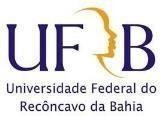 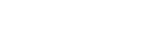 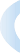 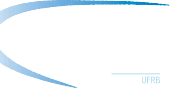 PROGRAMA DE PÓS-GRADUAÇÃO EM CIÊNCIASAGRÁRIAS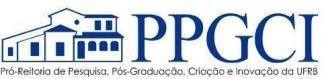 CURSO DE MESTRADO E DOUTORADOANEXO VREQUERIMENTO DE ISENÇÃO DA TAXA DE INSCRIÇÃO NOS PROGRAMAS DE PÓS-GRADUAÇÃO DA UFRBÀ Comissão Examinadora do Programa         _	_	_                                                                               _	_	, nível ( ) Mestrado ( ) Doutorado, requeiro a isenção do pagamento da taxa de inscrição referente ao processo seletivo para ingresso no semestre 202 , edital nº / _.   NOME DO/A CANDIDATO/A  			                                                                                                                           NIS:	_ DATA DE NASCIMENTO:	_RG:  	ÓRGÃO EXPEDIDOR:  	DATA DE EXPEDIÇÃO: _    _/_	/	 CPF: _ 		NOME DA MÃE:	_OBSERVAÇÕES IMPORTANTES:* O/A requerente deverá apresentar, juntamente com este requerimento, todos os documentos descritos abaixo, que comprovem sua condição de hipossuficiente para devida avaliação. Somente a submissão dos documentos não implica no deferimento de pedido de isenção do pagamento da taxa de inscrição.Documentos necessários:Para comprovação de renda familiar per capita igual ou inferior a um salário mínimo e meio:Cópia do cartão com o Número de Identificação Social (NIS) válido, com o qual está inscrito/a no Cadastro Único para Programas Sociais do Governo Federal (CadÚnico) ou documento com Número de Identificação Social (NIS) válido, com o qual está inscrito/a no CadÚnico quando amparado pelo Decreto 6.135, de 26/06/2007;Ou;Declaração do Imposto de Renda do exercício anterior ou Declaração fornecida pelo/a empregador/a quando amparado/a pela Lei nº 12.799, de 10 de abril de 2013.Para comprovação do ensino médio em rede pública ou como bolsista integral da rede privada:Histórico escolar do ensino médio com assinatura e carimbo da escola. Participantes bolsistas devem anexar declaração da escola que comprove a condição de bolsista integral em todo o ensino médio.Declaração em anexo, preenchida eassinada.Programa de Pós-graduação em Ciências AgráriasCentro de Ciências Agrárias, Ambientais e Biológicas - UFRB. Campus Universitário Cruz das Almas– BA - Brasil.CEP – 44.380-000. Tel. (75) - 3621-2502E-mail: cppgca@ccaab.ufrb.edu.br http://www.ufrb.edu.br/pgcienciasagrarias